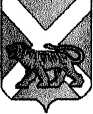 АДМИНИСТРАЦИЯСЕРГЕЕВСКОГО СЕЛЬСКОГО ПОСЕЛЕНИЯПОГРАНИЧНОГО МУНИЦИПАЛЬНОГО РАЙОНАПРИМОРСКОГО КРАЯПОСТАНОВЛЕНИЕ21.04.2016                                                        с. Сергеевка                                                       №  38О проведении праздничных мероприятий, посвященных 71 –ой годовщине со дня Победы в Великой Отечественной войне 1941 – 1945 гг.В связи  с празднованием 71 – ой годовщины Победы в Великой Отечественной войне 1941 – 1945 гг., во исполнение муниципальной целевой программы «Развитие культуры в Сергеевском сельском поселении на 2014 – 2016 годы», утверждённой постановлением администрации Сергеевского сельского поселения от 07.11.2013 № 128 (в ред. от 30.01.2014 № 19) администрация Сергеевского сельского поселения ПОСТАНОВЛЯЕТ:          1. 9 мая 2016 г. провести следующие торжественные мероприятия, посвященные празднованию 71 – ой годовщины Победы в Великой Отечественной войне 1941 – 1945 гг.:           - с 11.00 до 12.00 часов: митинг на территории школы у памятника землякам;           - с 12.00 до 14.00 часов: чествование вдов участников ВОВ, тружеников тыла в сельской  библиотеке по адресу: с. Сергеевка, ул. Колхозная, 22А;            - с 21.00 до 24.00 часов: праздничная дискотека в сельском клубе с. Украинка по адресу: с. Украинка, ул. Центральная, 8.         2. Заведующей  МКУ «Сельский клуб с. Украинка Сергеевского сельского поселения» (Полищук Е.В.) и заведующей библиотекой  (Медведевой  Р.И.) обеспечить подготовку и проведение праздничных мероприятий.         3. Выделить МКУ «Сельский клуб с. Украинка Сергеевского сельского поселения» для проведения  мероприятий, посвященных празднованию 71-ой годовщины Победы в Великой Отечественной войне 1941 – 1945 гг., денежные средства в сумме 20 (двадцать) тысяч  рублей из местного бюджета Сергеевского сельского поселения (по муниципальной программе «Патриотическое воспитание молодёжи Сергеевского сельского поселения на 2015-2017 годы», утверждённой постановлением администрации от 21.11.2014 № 127 (в редакции постановлений от 10.03.2015 № 21, от 05.11.2015 № 87)).        4. Обнародовать настоящее постановление на информационных стендах в помещениях администрации Сергеевского сельского поселения, библиотеки села Сергеевка и сельского клуба села Украинка и разместить на официальном сайте администрации поселения: www.sp-sergeevskoe.ru.          5. Контроль исполнения настоящего постановления оставляю за собой.Глава поселения – глава администрацииСергеевского сельского поселения                                                Н.В. Кузнецова